Hodnocení výchovně vzdělávací práce za šk. r. 1974/75Str. 248   .pdfVýchovně vyučovací výsledky školy za šk. r. 1974/75 byly podrobně hodnoceny na pedagogické poradě dne 11. června 1975. Bylo konstatováno, že všichni učitelé i vychovatelé vycházeli v tomto školním roce při své práci z požadavků kladených na ně stranickými i školskými orgány a z plánu práce školy. Využívali všech příležitostí k výchovnému působení na žáky a snažili se, aby jejich práce byla koordinována s výchovou v rodině, mimoškolní výchovou i životem v kolektivu. Protože si výchovní pracovníci uvědomovali, že účinnost výchovy závisí především na osobním příkladu, usilovali o to, aby jejich odborná i politická práce měla stále dobrou úroveň.Ve šk. roce 1974/75 byly v ekonomické škole pro mládež s vadami zraku celkem 4 třídy. Dva prvé ročníky, jeden druhý a jeden třetí ročník. Ve třídě 1. a bylo na konci šk. r. 11 žáků, z toho 6 dívek. Ve třídě 1. b rovněž 11 žáků, z toho 8 dívek. Ve druhém ročníku bylo 13 žáků, z toho 6 dívek, a ve třetím ročníku 13 žáků, z toho 6 dívek. Celkem na ekonomické škole studovalo v uplynulém školním roce 48 žáků. Průměrný prospěch na ekonomické škole byl 2,21.Na učňovské škole byly v letošním školním roce otevřeny tyto učební obory: strojní zámečník, čalouník, knihař a kartáčník. V prvém ročníku učilo se v těchto oborech 35 učňů, ve druhém ročníku 21 učňů, ve třetím ročníku 14 učňů, celkem 70 učňů, z toho 20 dívek. Závěrečné učňovské zkoušky vykonalo úspěšně 16 učňů. Průměrný prospěch na UŠ je 2,27. Tři třídy měly méně než 12 žáků. Pracovní poměr rozvázal 1 učeň. Během roku se staly v UŠ tři lehké úrazy, které byly příčinou zameškání 37 pracovních směn.Kádarová situaceNa výuce občanské nauky, co podíleli 3 vyučující, z nichž jedna je členkou KSČ, druhá je kandidátkou na členství KSČ a třetí není politicky organizována. Odbornou způsobilost nemá žádná z vyučujících a rovněž VUML nestuduje žádná z nich. Všichni učitelé se zúčastnili RSV a učitelé ekonomické školy působili současně jako lektoři. Defektologii studovali dva vyučující, postgraduálně jedna vyučující, techniku administrativy na St. ústavu těsnopisném také jedna vyučující. Ostatní učitelé navštěvovali odborná kursy v KPÚ.Vyučující vycházeli ve své výchovně vzdělávací práci ze závěrů XIV. sjezdu a usnesení červencového a listopadového pléna. Zvláště v předmětech, kde osnovy dávaly učitelům široké možnosti pro politickovýchovné působení na formování světového názoru, bylo využíváno všech prostředků k tomu, aby žáci plně pochopili význam spojenectví s SSSR i význam hospodářské spolupráce se Sovětským svazem i všemi ostatními socialistickými státy. Většina učitelů promýšlela ideologicky svůj předmět a odpovědně přistupovala k plnění osnov. Při své práci se snažili učitelé dát svým žákům maximum odborných znalostí, ale učili je i správně politicky myslet a chápat politiku KSČ, KSSS i celého socialistického tábora.Např, ve všech složkách jazyka českého jsme usilovali po celý školní rok o výchovné vyučování, tj. zdůrazňovali jsme zejména ideologické otázky a z nich zvláště prvky vedoucí k socialistickému vlastenectví a proletářskému internacionalismu, usilovali jsme o výchovu morální a estetickou.Při gramatickém vyučování jsme vedli žáky k logickému myšlení, uvědomělému chápání jevů mateřského jazyka. Poznáním významu a úlohy jazyka v životě naší dnešní společnosti i v její historii jsme vedli žáky k socialistickému vlastenectví. Využili jsme vhodných podmínek naší školy (spolužití Čechů a Slováků, původ žáků z různých nářečních oblastí) k poznání podstaty národního jazyka a jeho nářečí, jeho vztahu ke slovenštině i k poznání jazykového vývoje.Za jeden z politickovýchovných úkolů jazykového i slohového vyučování jsme považovali kladení důrazu na přesný a konkrétní obsah slova. Mají-li se slova jako vlast, proletář, socialismus, proletářský internacionalismus stát prostředkem ideové výchovy mládeže, muselo být žákům přístupným způsobem objasňována.Při práci ve slohovém vyučování jsme vedli žáky k tomu, aby se zamýšleli nad svým životem, nad životem lidí kolem sebe a nad problémy současné společnosti. Učili jsme je zamýšlet se nad současnými událostmi a nad významem historických události, zejména národně osvobozeneckého boje českého a slovenského lidu, nad významem osvobození Československa Sovětskou armádou, nad vývojem po roce 1945 až do dnešních dnů, vnímat krásu života kolem sebe. Snažili jsme se žákům dát takové poznatky, aby se později mohli aktivně podílet na veřejném životě a mohli se stát nositeli prospěšných i podnětných myšlenek. Různých tématických okruhů, zejména však osvobození a výsledků dosažených za 30 let budování socialismu, jsme využili v stylizačních cvičeních.V domácích i školních pracích využívali žáci poznatků z významných událostí, které získali při různých besedách s pamětníky a při sledování tisku, rozhlasu a televize.Učili jsme žáky uvědoměle chápat a prožívat ideové a estetické ideály zobrazené v pokrokové literatuře obou našich národů, zamýšlet se nad nimi a hodnotit je z hlediska cílů naší socialistické společnosti. Proto jsme výchovně využívali vhodných literárních ukázek zachycených na gramofonových deskách. Při výchovném působení na žáky jsme poukázali na mnohostrannost soudobé literatury, na její hluboký smysl pro krásu života, na její víru v život, v mládí, v lidské štěstí, a to odkazem na životní osudy literárních postav i mnohých našich i cizích autorů,V letošním školním roce jsme věnovali zvýšenou pozornost výchovnému využití literárních ukázek se vztahem k osvobození a budování socialistického Československa. V hodinách se živě diskutovalo, např. po četbě ukázek z díla L. Svobody "Z Buzuluku do Prahy".K 30. výročí osvobození a k 30 letům života v svobodném Československu byla zaměřena i literární soutěž (o literární pokusy), které se zúčastnila většina našich žáků.V ruském jazyce dává učivo obsažené v osnovách bohatý materiál, který se přímo nabízí výchovnému využití. Je to čtení textů z učebnic, časopisů, novin a jiných publikací. V letošním roce bylo využito literárního čtení především k poznání sovětské literatury. Podkladem k četbě byl výběr krátkých ukázek z tvorby sovětských spisovatelů i básníků, jako Fadějeva, Gorkého, Majakovského, Ostrovského, Sčipačeva. Šolochova, Poustovského a jiných. Na hodinách literatury se žáci učili ruské písně, přehrávali gramofonové desky, rozmlouvali a besedovali o osudech prostých sovětských lidí a vojáků ve velké vlastenecké válce, přednášeli básně.V letošním školním roce proběhla na škole také soutěž v přednesu ruské poezie a prózy. Akce splnila svůj cíl tím, že vzbudila u žáků zájem o ruskou a sovětskou literatur.V rámci akcí pořádaných k 30. výročí jsme zaslali pozdravné listy sovětským vojákům.V německém jazyku byl kladen důraz na nový, aktualizovaný přístup žáků k probíranému učivu. Obsahem vyučování bylo především vytváření a zdokonalování řečových dovedností. Všichni žáci zvládli především předepsanou slovní zásobu, naučili se používat jak slovníčku, připojeného k učebnici, tak i cizojazyčného slovníku. Při nácviku dovedností ve čtení a porozumění čtenému textu používali vyučující metody analýzy a překladu textu. Při nácviku dovednosti rozumět mluvené řeči bylo využito možností moderní výuky - jazykové laboratoře, samostatné práce žáků ve vyučovacích boxech pomocí sluchátek i společné práce s magnetofonem. Při ukázkách výslovnosti nových textů byly používány gramofonové nahrávky.Žáci se formou výkladu i samostatných referátů seznamovali s reáliemi zemí, kde je němčina úředním jazykem. Přitom využili i prohloubili své znalosti ze zeměpisu, dějepisu a literární výuky. Jazykově pokročilejší žáci četli samostatně vybrané úryvky z německé čítanky o texty z časopisu Freundachaft. Zde se žáci seznámili se slovní zásobou mnoha aktuálních témat a s politickým životem v NDR.V občanské nauce byla věnována velká pozornost výchověk internacionalismu a pochopení nutnosti vedoucí úlohy KSČ v naší společnosti. Žáci byli seznámeni se strukturou řízení života v naší zemi, a vedoucími orgány a jejich úkoly. Byli poučeni o charakterových vlastnostech socialistického života, o partnerských vztazích a o socialistické rodině. Idea 30. výročí osvobození naší vlasti sovětskou armádou prostupovala všemi hodinami a všemi výukovými tématy. Žáci vypracovávali samostatné referáty, které byly převážně zaměřeny na průběh a konec druhé světové války (např. bitva o Berlín, Květnové povstání, 9. květen - den osvobození a další). Žáci aktivně sledovali politické i kulturní události v denním tisku, rozhlasu a televizi. Informovanost žáků o světovém dění byla zjišťována častými dotazy, v případě nejasnosti doplňovali vyučující jejich informace podrobným výkladem. Část několika hodin na konci školního roku byla věnována diskusi o současné politické situaci (ekonomická i politická krize západního světa, boj národů Indočíny proti americkému imperialismu, nástup pokrokových sil v zemích Latinské Ameriky a další).V ekonomických předmětech (ekonomika, finance a úvěr a hospodářské výpočty) byli žáci seznamováni s výsledky, kterých dosáhlo naše hospodářství v průběhu 30 let po osvobození naší vlasti Sovětskou armádou. Při výkladu jsme přihlíželi k tomu, že žáci nepoznali z vlastní zkušenosti minulost, tj. dobu kapitalistické předmnichovské republiky, hrůzy fašistické okupace, události velké vlastenecké války, ani únorové události r. 1948. Zaměřili jsme se proto na přiblížení těchto událostí na konkrétních příkladech podložených ekonomickým zdůvodněním a číselnými údaji. Sociální jistoty našich pracujících - stabilita maloobchodních cen, vzestup reálných mezd, úroveň zdravotnictví, školství a důchodového zabezpečení byly velmi účinnými argumenty. Přitom jsme brali v úvahu i specifické psychologické rysy mládeže, jako je přirozená opozičnost a kritičnost vůči názorům starší generace projevující se ve vztahu k rodičům, učitelům i veřejným činitelům i tendence k ukvapeným generalizacím a přirozenému radikalismu, podmíněnými nedostatečnými životními zkušenostmi.Všichni vyučující ekonomických předmětů usilovali o to, aby předali žákům co nejvíce odborných vědomostí, ale zároveň je vedli i k samostatnému ekonomickému myšlení. Žáci byli průběžně seznamováni se všemi měnami v Československé i zahraniční ekonomice, učivo bylo aktualizováno, přičemž byla zajišťována aktivní spolupráce žáků zadáváním krátkých referátů k probíraným tématům.V matematice se volily slovní úlohy tak, aby se žáci přesvědčili o nesmírném úsilí v uplynulých 30 letech jak ve výrobě a hospodářských výsledcích ČSSR, tak i v SSSR a ostatních socialistických zemích. K tomu se využívaly číselné údaje z tisku, protože učebnice jsou zaměřeny převážně jen odborně. Žáci byli vedeni k tomu, aby číselné údaje z hospodářských výsledků v ČSSR sledovali sami v televizi, rozhlase a tisku.Maximálně se využívaly i pomůcky, takže probírané učivo bylo vždy všem žákům srozumitelné a tím, že se volily různé vhodné metody při procvičování učiva (např. samostatná práce, individuální přistup, vhodná úprava řešení příkladů apod.) zvládli základní učivo i mentálně slabší žáci.Při vyučování telefonním a dálnopisným předpisům jsme se snažili využít úspěchů oblasti telekomunikací k výchovnému působení. Žáci byli seznámeni s odbornou problematikou (včetně některých technických problémů), což úspěšně prokázali u zkoušek. Většina žáků byla pro práci získána, takže se žáci aktivně podíleli na vyučování doplňováním učiva o konkrétní příklady z vlastní praxe telefonní i dálnopisné. Vyučující poukazovali zejména na úspěchy, kterých jsme dosáhli za posledních 30 let v oblasti zavádění dálnopisu a nejmodernější dálnopisné techniky i v oblasti telefonizace a automatizace telefonních sítí.Při vyučování těsnopisu je kladen největší důraz na zapamatování a pohotové použití všech předepsaných znaků. Vyučující používá vlastní sestavy cvičení pro zkratky slabik, předpon, koncovek atd. a přitom dbá, aby texty byly zaměřeny tendenčně a výchovně v souladu s politickou a ekonomickou koncepcí nutnou k vzdělání i výchově našich žáků. Po probrání jednotlivých úseků vždy vyučující používá k procvičení a k zvýšení rychlosti pečlivě vybraných textů ekonomických, politických i jinak významných. Mimoto učí žáky, aby dovedli sami pořídit záznam z přednášky nebo výkladu ať už z oboru marxistické filosofie nebo běžné hospodářské korespondence. Slepecký těsnopis se tak stává neocenitelnou pomůckou nevidomým administrativním pracovníkům.Při vyučování technice administrativy se výchovně využívá vhodným způsobem článků z odborných časopisů, např. Sekretářská praxe, propagačních materiálů (Fakta a argumenty, Košický vládní program), a z denního tisku aktuální hospodářskopolitické problematiky.Ke každému tématu se provede nejprve shrnutí podstatných historických faktů a potom se nadiktuje žákům příslušný článek. V rámci závazků k 30. výročí osvobození byla uskutečněna soutěž o nejlepšího písaře v ústavu. Výsledky soutěže byly zveřejněny na nástěnce v učebně TA.Výuka tělesné výchově je na naší škole zaměřena k upevnění kázně a k rehabilitaci, jak tělesné, tak i duševní. Ačkoliv v tomto šk. roce bylo vyšší procento žáků se zbytky zraku a žáků těžce slabozrakých, u nichž je třeba při tělesné výchově respektovat zrakovou hygienu, podařilo se připravit naše žáky na vystoupeni na celostátní spartakiádě pro mládež s vadami zraku v Levoči. Kromě předepsaných lehkoatletických disciplín nacvičili jsme tělovýchovnou akademii.Vyučování branné výchově jsme přizpůsobili možnostem našich žáků a kladli jsme důraz na výchovu politickou. Učňovská mládež se zapojila také úspěšně do soutěže - závod branné všestrannosti.Při plnění závěrů XIV. sjezdu a usnesení červencového a listopadového pléna se osvědčili zvlášť tito pracovnici:s. Mohaplová v oblasti řízení a organizace práces. Delteilová při vypracování optimálního rozvrhu hodin s. Becková při výuce občanské naukys. Křížová při organizování praxe žáků ekonomické školy s. Bálek při přípravě telefonních kursůs. ing. Hrabětová při používání výpočetní technikya vypracování návrhu učebního plánu pro 5leté studiums. Kumsta při zajištění modernizace práce v oboru kovos. Kůs při organizování závěrečných učňovských zkoušek s. Strnad při organizaci a vedení RSVs. Burda při přípravě učňů s nejtěžšími zrakovými a kombinovanými vadamis. Zurynek za zavedení hudebního kroužku s. Burešová za vedení plaveckého kroužku.s. Rožek - aktuální výzdobaPřesto, že školní rok byl ukončen již 13. června, byly osnovy splněny všemi učiteli ve všech předmětech. (Pozn.: 28.–29. června – Na Strahovském stadionu se konala v pořadí čtvrtá československá spartakiáda)Při výchovném působení ve všech předmětech se úspěšně plnila výchova k vědeckému světovému názoru, socialistickému vlastenectví a internacionalismu; žáci byli vedeni k úctě k revolučním tradicím a ke KSČ. Dále bylo žákům zdůrazňováno, jak důležitá je ukázněnost, sebekritičnost, vytrvalost a schopnost překonávat překážky a na druhé straně jak negativně dovedou působit snahy o získání výhod na úkor druhých nebo celé společnosti, lhostejnost a spokojenost s průměrnými nebo dokonce podprůměrnými výsledky. Pro učitele měl RSV nesmírný význam. (příl. č. 1)III.	Ideově výchovná práceNa výchovu žáků bylo působeno nejen v jednotlivých předmětech (viz hodnocení jednotlivých předmětů), ale i při mimoškolní činnosti a v internátě.Politická a kulturní činnost započala již na začátku školního roku oslavou Slovenského národního povstání a vyvrcholila akcemi oslav 30. výročí osvobození Československa Sovětskou armádou a spartakiádou v Levoči.Žáci byli seznamováni s historií dělnického hnutí i se současným politickým děním. Byly jim promítány celovečerní i krátké filmy české a sovětské produkce. Formou přednášek byli žáci seznamováni s cílem socialistické výchovy mladé generace na úseku politickovýchovném. Žáci pod vedením učitelů a vychovatelů provedli výzdobu budovy školy i jejího okolí u příležitosti oslav 30. výročí osvobození Československa Sovětskou armádou. Byla provedena i výzdoba zaměřená na pět tématických celků: dobu husitskou, odboj 1938 - 1945, Únor 1948, budování socialismu a pracovní činnost žáků v naší škole.V mimopracovní výchově odpracovali žáci pod dohledem výchovných pracovníků 2 900 brigádnických hodin.Pro kulturní vyžití žáků byly zavedeny kroužky moderní hudby, hudby dechové a lidové, kroužky doučování jazyka německého a německé konverzace a pro doučování bodového písma. V rámci sportovní činnosti chodili žáci pravidelně plavat, pečlivě se připravovali na spartakiádu a upravili si z vlastní iniciativy na zahradě školy hřiště s doskočištěm.V rámci výchovy žáků k rodičovství byly zavedeny kroužky vaření a stolování.Pro podrobnější informaci přikládáme seznam provedených akcí a přednášek v tomto školním roce (příl. č. 2).Mezipředmětové vztahyVelká pozornost byla věnována mezipředmětovým vztahům. Mezipředmětové vztahy se projevují v celé oblasti výchovného a vzdělávacího procesu a zejména v obsahu a struktuře učiva jednotlivých předmětů. Např. úzká spolupráce existuje mezi technikou administrativy a jazykem českým. V hodinách techniky administrativy se probírá úprava písemností, kde se vyžaduje od žáků dobrá znalost stylistiky a gramatiky.Zvlášť intenzivní byly v tomto školním roce mezipředmětová vztahy mezi občanskou naukou a ostatními předměty, kdy byla využívána všechna významná výročí a hlavně 30. výročí osvobození při zadávání písemných prací, úkolů i při ústních projevech.Mezipředmětové vztahy byly využívány i v ekonomických předmětech, kde základ tvoři politická ekonomie a dále ekonomika, finance a úvěrování, a aplikovaná předměty, jako např. hospodářské výpočty. V ekonomice a financích jsou prováděny výpočty normativů, mezd, vlastních nákladů, odpisů, úroků apod. V hospodářských výpočtech jsou naopak zase výsledky řešených úloh ekonomicky zdůvodňovány a stávají se podkladem pro stanovení optimálních podmínek ekonomického rozvoje.Na učňovské škole existuje úzký mezipředmětový vztah mezi výukou odborným předmětům a odborným výcvikem. Např. v oboru kovo se projevují mezipředmětové vztahy mezi technologií, stroji a odborným výcvikem. Dále pak v technickém kreslení a při čtení výkresů v dílenské práci. Všichni dílenští učitelé a učitelé odborných předmětů se scházeli pravidelně na poradách, kde si vyměňovali vzájemně zkušenosti a informovali se navzájem o nových metodách práce.V zájmu zkvalitnění vyučovacího procesu byla zaměřena pozornost na modernizaci výuky. V jazykové výuce byla plně využívána jazyková laboratoř a práce s magnetofonem a gramofonem.V technice administrativy bylo používáno diktafonů a specificky upraveného psacího stroje. V hospodářských výpočtech elektronických a ručních kalkulaček. V ekonomice a financích zpětného projektoru. S ohledem na druh zrakové vady zaměřujeme se u naší mládeže kromě tradičních metod hlavně na metody audioorální.I dílny učňovské školy jsou postupně vybavovány moderními stroji a pomůckami. Např. dílny strojních zámečníků byly vybaveny moderním soustruhem dodaným ze Sovětského svazu a ohýbačkou na plech.V průběhu školního roku využívali vyučující všech forem spolupráce s praxí, žákům byly umožněny besedy s pracovníky z praxe, dále byly organizovány exkurze a zajišťovány materiály (tiskopisy, tabulky, propagační materiály a pomůcky) potřebné pro názornost vyučování. Dále byla žákům zajištěna provozní praxe.Prvému a 2. ročníku ekonomické školy v telefonních ústřednách, třetímu ročníku v administrativě. Žákům 1. a druhého ročníku učňovské školy přímo v podnicích, kde budou zaměstnáni. V průběhu praxe získali žáci zkušenosti a přehled o nárocích, které na ně budou v zaměstnání kladeny. Ověřili si i své možnosti při plnění požadovaných úkolů. Hodnocení, která žákům po skončení praxe byla vystavena, jsou vesměs kladná. Např. Advokátní poradna z Prahy 2 ve svém hodnocení píše, že zájem o práci, pracovní kázeň, vztah k ostatním pracovníkům je možno u všech žáků, kteří zde praxi konali, hodnotit velmi kladně. Všichni žáci byli hodnoceni jako slušní, ochotní, svědomití a taktní. V celku praxe 3. ročníku ekonomické školy ukázala, že absolventi jsou pro své povolání připraveni dobře a že mohou v celé řadě administrativních prací nahradit pracovníky zdravé. Také praxe na učňovské škole, provozovaná již po několik let, se plně osvědčila.Během školního roku bylo uskutečněno několik exkurzí, kterými byla vhodně doplněna látka probírané v odborných předmětech i výuka v odborném výcviku. Velkým přínosem byla např. návštěva strojírenského veletrhu v Brně.Třídní učitelé využívali všech vhodných příležitostí (třídnických hodin, hodin občanské nauky) k tomu, aby v žácích pěstovali lásku k Sovětskému svazu a ostatním zemím socialistického tábora. Vedli žáky k tomu, aby se aktivně zajímali o světové dění, dovedli se orientovat a zaujmout správný postoj. Vysvětlovali žákům význam SSM a získávali je pro členství v této organizaci. Žákům, kteří skutečně v SSM pracovali, umožňovali vhodnými opatřeními řádné plnění jejich povinností. Velkou pozornost věnovali třídní učitelé vytvoření dobrého třídního kolektivu, kolektivu se vzájemnou ohleduplností ale i zdravou mírou kritičnosti. Třídní kolektiv upevňovaly třídní schůzky, kde žáci otevřeně a upřímně hovořili o svých problémech, společné studium (pomoc prospěchově dobrých žáků žákům slabším - doučovací kroužky). Též společné třídní akce (návštěva divadelních představení a jiné) stmelily žákovský kolektiv. Zjištěné nedostatky třídní učitelé hlásili okamžitě rodičům. Při styku s rodiči se třídní učitelé zaměřili na získání ucelené představy o rodinném prostředí, materiálním zajištění žáků i všech důležitých údajů o zdravotním stavu a vůbec o všem, co má vliv na vytváření osobnosti žáka a na výsledky jeho práce ve škole. V péči o žáky své třídy se zvlášť zaměřili na žáky z dělnických rodin a děti z neurovnaných rodinných poměrů a pomáhali jim překonávat studijní i pracovní obtíže. Také úroveň práce mistrů odborného výcviku byla dobrá a jejich přistup k učňům byl odpovědný.Styk s rodiči - SRPŠSpolupráci školy se SRPŠ můžeme hodnotit velmi kladně, i když většina žáků pochází ze vzdálených oblasti. Ve výboru SRPŠ jsou pak rodiče žáků bydlících v Praze. Výbor SRPŠ velmi citlivě reaguje na podněty, které předkládá ředitel školy a snaží se potřebné úkoly řešit. Jde např. o brigádnickou činnost, o pomoc při organizování exkurzí žáků, o podporu soutěživosti žáků, o výpomoc sociálně slabším žákům, o účast při začleňování nevidomých a slabozrakých v nových povoláních, o možnostech rozšíření povolání pro zrakově vadné, o rekonstrukci školy, o přístavbu školy, o rekreační a lázeňskou péči, o pomoc při zajišťování pomůcek i ze zahraničí. Během školního roku jsou všichni rodiče pozváni na společnou schůzi, kde jsou informováni o problematice školy ředitelem školy, sociální pracovnicí a podle potřeby i ostatními pracovníky školy. Vyskytnou-li se během roku problémy s některými žáky, jsou rodiče pozváni ke společnému projednání a řešení těchto problémů.Činnost SSMZákladní organizace SSM na našem pracovišti je složena ze žáků učňovské školy, ekonomické školy a pedagogických pracovníků.Z celkového počtu 44 členů je 32 členů z ekonomické školy, 9 z učňovské školy a 3 pedagogičtí pracovníci.Práce naší organizace se dělí na několik oblastí:- politickovýchovná činnost je zajišťována pravidelným měsíčním školením prvých ročníků, které probíhá pod vedením propagandistky a kde žáci získávají znalosti z oblasti politiky. Teoretické znalosti jsou doplňovány poznatky o činnosti stranických orgánů. Aktivní činnost v tomto směru se na naší škole projevila otevřením koutku revolučních a pokrokových tradic.- kulturně masová činnost je zaměřována na kulturní vyžití našich členů. Přitom nejde jen o přejímání kulturních hodnot pasivním způsobem, ale i o organizování vlastních kulturních programů.- budovatelská činnost byla zaměřena na zlepšování našeho životního prostředí. Členové naší organizace upravují okolí budovy školy, ale pomáhají také budovat rekreační středisko v Libři.- sportovní činnost nemá zatím vhodné podmínky a zaměřuje se pouze do oblasti stolních her.Mimoškolní a mimopracovní činnost učitalů je zahrnuta v přiložené tabulce (příl. č. 3).Hodnocení odborného výcviku v oboru strojní zámečník.Počet učňů se zmenšil o žákyni Nevedelovou Hanu, která na žádost svého otce rozvázala učební poměr.ročník 4 žáciročník 7 žákůročník 4 žáciVšichni učni třetího ročníku úspěšně vykonali učňovské zkoušky a nastoupili na svoje pracoviště.V druhé polovině školního roku žák Vanner začal 3x týdně docházet na praxi do výzkumného ústavu Zabezpečovací techniky stavebních strojů na Smíchově.Učeň se zde osvědčil a po vykonání závěrečných zkoušek tam nastoupil do pracovního poměru.Učni II. ročníku pracovali převážně na zakázkách pro naši školu a kladně se podíleli na stavbě pro svaz invalidů v Libři.Na první metodické poradě byly koordinovány učební osnovy a vypracovány podrobné tématické plány.Tématické plány jsou přizpůsobeny žákům s vadami zraku, jejich schopnostem a zejména pak bezpečnosti práce při výuce.Toto přizpůsobení od osnov se v zásadě liší tím, že třetí ročník není zařazen do odborného rozvoje. Místo toho je zařazena práce na strojním zařízení.Práce na strojích je náročná zejména na dodržování bezpečnostních předpisů.Hodnocení práce v oboru čalouník dekoratér.Výuka probíhala podle tématických plánů sestavených podle platných učebních osnov pro obor čalouník-dekoratér. V některých případech se žáci podíleli i na složitějších operacích.ročníku bylo 11 žákůročníku bylo8 žákůročníku bylo7 žákůV prvním ročníku prospělo 7 žáků, 3 žáci propadli a 1 žák přešel na obor strojní zámečník. V druhém ročníku prospělo 5 žáků, 2 žáci propadli a jeden nebyl klasifikován pro dlouhotrvající absenci. Ve třetím ročníku prospělo 7 žáků a všichni úspěšně vykonali závěrečné zkoušky.Nové metody práce byly vytvářeny novými technologickými postupy. Základem práce zůstala rukodílná výroba, která je základem v čalounickém oboru.Bezpečnost práce byla dodržována, k žádnému úrazu nedošlo, třebaže žáci pracovali na šicích i cupovacích strojích.Je zapotřebí přebudovat instalaci elektrického osvětlení vzhledem k tomu, že stále dochází do naší školy více žáků se zbytky zraku.Prázdninová praxe byla zajištěna pro první i druhý ročník ve výrobních závodech, kam žáci nastoupí po vyučení.Výuka byla zkvalitněna tím, že byly zavedeny nové druhy výrobků a nové umělé hmoty.Žáci třetího ročníku pracovali mimo svoji pracovní náplň na lepení tapet ve Svazu invalidu.Během školního roku byly slabší žáci v odborném výcviku doučováni po pracovní době, což se dělo hlavně u prvního ročníku. Toto doučování se kladně projevilo na konci školního roku u jednotlivých žáků.Výuka odborného výcviku byla prováděna na výrobcích jak pro socialistický sektor, tak pro soukromníky. Jednotlivé zakázky byly řádně evidovány u hospodářky školy.Hodnocení práce v oboru kartáčník.V tomto školním roce se vyučili dva žáci, kteří byli zařazeni do výrobních invalidních družstev Karka a Drutěvy.Žáci byli vedeni k šetření surovin v kartáčnickém oboru k výrobě nezbytných a nyní tolik nedostatkových.Do tohoto oboru jsou zařazováni slabší žáci, kteří nemají předpoklady na uplatnění v jiném oboru.Učni pracují na běžných výrobcích, ale i na speciálních kartáčích sudových, lodních apod.V dílnách jsou učni seznamováni s bezpečností práce.Dávkovací strojky, s nimiž žáci pracují jsou zabezpečeny tak, že nemůže dojít k žádnému úrazu, pracuje-li žák podle pokynů mistra.Kartáčnická dílna přispívá svými výrobky národnímu hospodářství tím, že zásobuje Ústřední sklady, podle objednávek provádí práce pro Pražské pivovary a pro Československou plavbu labsko - oderskou. Tématické plény byly výhradně upraveny pro potřeby družstevní výroby specialisované pro nevidomé kartáčníky a byly splněny.V letošním roce bylo v			I. ročníku 6 žáků, z toho 7 děvčatII. ročníku 5 žáků, z toho 2 dívky.V průběhu roku byl 1 žák přeřazen do oboru zpracovatelpapíru z důvodu zhoršení zraku.III. ročníku 3 žáci, z toho 2 dívky.V letošním škol. roce není propadajících žáků. Žáci 3. roč. absolvovali s úspěchem závěrečnou učňovskou zkoušku.Tématické plány byly vypracovány na školní rok podle osnov a bylo přihlédnuto k charakteru naší školy, tj. zrakové vadě žáků.Tématický plán byl splněn, ovšem bylo nutno některé práce plnit v jiném měsíci, než bylo v plánu, a to buď nevhodnými zakázkami ve výrobě, nebo pro různorodost materiálu.Pracovní náplň pro výuku učňů byla zajišťována v různých podnicích, institucích, školách i soukromými osobami.I. ročník pracoval pro různé druhy škol, gymnasií, ústavů, pro školskou správu, Thomayeravou nemocnici a řadu dalších podniků. Bylo třeba vyvinout velké úsilí, aby zakázky, které byly většinou terminovaná nadřízenými orgány, byly včas splněny, a to často i ve volném čase učitelů a žáků. O dobré práci celého kolektivu svědčí řada pochvalných dopisů od zákazníků.II. a III. ročník spolupracoval převážně s ústavem školských informací při MŠ, s některými školami a soukromými zákazníky.Učni jsou zaměřováni na práce, které jsou předepsané osnovami. Jsou vedeni k vytváření vhodného hygienického prostředí na pracovišti, aby se jejich zdravotní stav nezhoršoval a aby bezpečnost práce na pracovišti byla zárukou bezúrazovosti.Významná výročí jsou žákům připomínána výzdobou ve třídě a současně je jim vštěpována láska a úcta k našim slavným revolučním dnům.Postupně se zlepšuje vybavení dílen. V rámci dobré spolupráce vyrobila zámečnická dílna některé nedostatkové stroje, které nám dopomohly k plynulé výuce, a zhotovuje dále bezpečnostní kryty ke strojům, což napomáhá výuce a bezpečnosti práce.Též přestěhování dílen z podnětu ředitele školy do větších místnosti ovlivňuje příznivě výuku i bezpečnost práce.Hodnoceni práce v oboru zpracovatel papíru za škol. rok 74/75Osnovy se plnily dle možností strojního vybavení školy. Byly zaměřeny hlavně na rukodělnou kartonáž s ohledem na upřesnění ve výrobních závodech Drutěva Praha a byly plněny. Perspektivně je třeba zaměřit se v druhém ročníku na výrobu luxusní kartonáže a pouzder a vychovat tak odborníky, kteří by našli uplatnění v družstvu Styl Plzeň.Specializace v tomto oboru bude však zvyšovat nároky na mentální a manuální úroveň učňů, které se zatím projevila v uplynulém roce jako velmi slabá. V důsledku toho 2 žáci propadli.Hodnocení telefonních kursůV měsíci září 1974 byl zahájen 41. telef. kurz, do kterého bylo přijato 10 frekventantů, z toho 2 dívky a 8 mužů. K závěrečném zkouškám dne 28. 1. 1975 nebyli připuštěni 2 žáci, kteří kurs opakovali. Externě byli připravováni ke zkouškám 3 soudruzi. 8 frekventantů složilo zkoušky s vyznamenáním, z externích 1 s vyznamenáním a 2 s prospěchem velmi dobrým.Již v průběhu kursu se podařilo umístit 3 frekventanty do podnikových telef. centrál.V únoru t. r. byl zahájen 42. telef. kurs, ve kterém se již vyučovalo podle nových učebních plánů a učebních osnov schválených MŠK s ohledem na zvýšení kvalifikace našich absolventů. Frekventanti kursu se podrobují kvalifikační zkoušce základní z telefonního provozu, opravňující je obsluhovat nejen účastnické pobočkové přepojovací zařízení, ale i pracovat u kterékoliv meziměstské telefonní ústředny. Ti z frekventantů, kteří mají ukončené střední odborné nebo střední všeobecné vzdělání, mohou složit kvalifikační zkoušku provozní z telefonního provozu, která je opravňuje k vyššímu platovému zařazení. 9 frekventantů složilo kvalifikační zkoušku základní, z toho 5 s vyznamenáním a 4 s prospěchem velmi dobrým. Zkoušce provozní se podrobili 4 frekventanti, z toho 3 s vyznamenáním a 1 s prospěchem velmi dobrým. 1 žák bude kurs opakovat.Předmětová komise pracovala podle plánu.V tomto školním roce bylo uskutečněno jak zimní, tak i letní soustředění frekventantů v předzkouškovém období. Tato soustředění splnila svůj účel jak po stránce intenzivní přípravy ke zkouškám, tak i ke zdokonalení orientace a zlepšení celkového zdravotního stavu.IV. 	Učební prostoryBudova byla postavena v r. 1932 a původně sloužila jako charitativní ústav. Dnes je zde umístěna učňovská škola, ekonomická škola a telefonní kurs. Dílny a učebny jsou vcelku dobře vybaveny, v ekonomické škole byla zřízena moderní jazyková laboratoř, vybavena navíc telefonními aparáty a pobočkovou telefonní ústřednou s terčíkovým systémem, který umožňuje nevidomým rozpoznávat hmatem volající linku. K výuce dálnopisu slouží dva dálnopisné stroje a sedm děrovacích přídavných zařízení. Učebna techniky administrativy je vybavena diktafony. Pro vyučování Braillova písma je škola vybavena dostatečným množstvím Pichtových strojů i stroji pro výuku slepeckého těsnopisu. Pro výuku ekonomů bylo v tomto školním roce zakoupeno několik moderních počítacích strojů. Všechny učebny byly vybaveny novými tabulemi.Z prostorových důvodů nebylo možné zřídit kabinety pro vyučující.Dílny pro odborný výcvik jsou postupně vybavovány potřebnými stroji. Velmi obtížné je přizpůsobovat stroje nevidovým žákům a učitelé musí sami hledat kompenzační formy, které by nahradily vnímání zrakem. Potíže jsou také při zajišťování materiálů do jednotlivých dílen, neboť ve škole je zastoupeno několik oborů, kde materiály jsou celostátně obtížně zajišťovány.V posledním období přibývají zrakově postižení a budova školy nebude v budoucnu pro rehabilitaci zrakově postiženého dorostu stačit. Bude nutno rekonstruovat přilehlé hospodářské budovy pro účely dílen.V. 	Problémy ve vztahu k inspektorovi, k MŠK atd.Problémů na škole je mnoho, a to proto, že jde o speciální zařízení, které zajišťuje zrakově postiženým žákům odborný výcvik, odborné a všeobecné vzdělání. Kromě učňovské školy je v budově školy umístěna ještě ekonomická škola, telefonní kursy, déle poskytuje škola ubytování masérům a o prázdninách zajišťuje základní rehabilitaci později osleplým osobám. Všichni frekventanti uvedených zařízení jsou ubytováni v internátě školy. Vedení školy uvítalo, že v tomto školním roce bylo umožněno s. insp. Kubecovi při častých návštěvách na škole pomáhat řešit vzniklé problémy. Stejně velmi ochotně pomáhal při řešení problémů i s. insp. Ing. arch. Křelina. Na ředitele školy byly v tomto školním roce kladeny zvýšené požadavky, vzhledem k tomu, že nebyl ustanoven zástupce ředitele, vedoucím odborného výcviku byl mladý nezkušený pracovník a současně bylo nutno zastupovat i vedoucího vychovatele.Škola spolupracuje těsně s ministerstvem práce a sociálních věcí a se Svazem invalidů. Bez úzké spolupráce všech pracovníků i složek by nebylo možno plnit odpovědné a náročné úkoly, které jsou na zdejší zařízení kladeny.Zpráva o průběhu RSV a jeho hodnocení ve školním roce 1974/75Ve středním stupni SV - Základní otázky světonázorové výchovy v I. ročníku bylo zapojeno 6 členů KSČ a jeden kandidát, ve vyšším stupni - v nomenklaturní škole MV KSČ pro pracovníky škol II. cyklu byl zařazen jeden člen ZO KSČ. Do studijního útvaru byli tudíž zařazeni všichni členové strany i kandidát ZO KSČ. Střední stupeň RSV plně odpovídal vyspělosti všech členů i kandidáta a požadavkům ZO při ideologickém působení na členy strany a nestraníky. Účast členů strany na přednáškách a cvičeních byla vcelku velmi dobrá. Přehledně u jednotlivých členů strany při časových termínech:Větší neúčast s. Klímové, hospodářky školy lze omluvit zvýšeným pracovním vytížením v hodinách konání školení.RSV se zúčastnili nejen všichni členové strany, ale i nestraníci, všichni projevovali pozornost při přednáškách jednotlivých témat a aktivně se zúčastňovali svými příspěvky při cvičeních. Dále vypracovali uložené otázky, které se uložily v osobních spisech všech posluchačů. Při závěrečných pohovorech sami posluchači hovořili o tom, že získané vědomosti ve SV jim pomáhaly při své práci i při výchově žáků.Ve složení účastníků školení převládali učitelé. Převážná většina z nich studovala tématiku při přípravě ke svému povolání, takže mohli svými příspěvky ovlivnit dobrý průběh cvičení.Shodný názor jak výboru ZO KSČ, tak i účastníků SV je, že tématický plán byl dobře uspořádán a že byl plně realizován. Při závěrečných pohovorech hodnotil výbor ZO KSČ a všichni účastníci kladně přípravu a podání jednotlivých témat všemi lektory.Studijní útvar absolvoval jeden kandidát. Výbor ZO sledoval jeho aktivní účast při školení a pověřil ho vedením školení organizace SSM, které také úspěšně vykonával, a navíc pomáhal organizovat svazáckou práci na škole. Pro jeho dobrou práci v SSM byl po uplynutí kandidátské lhůty na návrh výboru ZO schválen členskou schůzí k přijetí za člena strany. Ředitel školy s. Vosoba, který navštěvoval nomenklaturní školu MV KSČ pro pracovníky škol II. cyklu byl určen též jako lektor studijního útvaru. Sám ze své funkce ředitele školy navštěvoval přednášky a hodiny cvičení, kde sledoval aktivní účast a zapojení v hodinách školení zvláště učitelů a vychovatelů školy. Ve školním útvaru bylo zařazeno 27 nestraníků s průměrnou účastí 78 %. Školení bylo organizováno pro členy strany a všechny pedagogické pracovníky a nečleny strany společně. Tento způsob provádění školení vzhledem k zvláštním podmínkám zdejších škol byl projednán na KPV OV KSČ s vedoucím s. Říhou a k této formě školení byl dán souhlas.Při studiu byla používána učebnice Základy marxisticko—leninské filosofie doplňována ostatní doporučenou a dosažitelnou literaturou. Obsahově tento způsob splnil velmi dobře poslání při školení.V průběhu školení byl vyčerpán předem stanovený učební plán jak po stránce obsahové, tak při dodržení stanovených témat.Určení lektoři navštěvovali přípravu v Domě politické výchovy MV KSČ a až na jednotlivé vyjímky, kdy se přednáška neshodovala s tématem, která se měla při školení přednášet, byla jim vítanou pomocí.Vybraní lektoři z řad pedagogických pracovníků splnili svůj úkol velmi dobře. K určitým tématům byla přednáška doplňována názornými tabulkami a schématy. Ukázalo se, že útvar ZO má dostatek schopných lektorů z vlastních řad. Ředitel školy s vyšším politickým vzděláním byl též jeden z lektorů.Kontrola návštěvy byla prováděna přímo v samotném průběhu RSV. Absence u některých frekventantů byla projednávána na výborové a členské schůzi ZO a ředitel školy prováděl potřebná opatření k nápravě. Náprava se projevovala ve zvýšené aktivitě posluchačů při diskuzi i zvýšené aktivitě a návštěvnosti.S výsledky školení a průběh byl projednáván aktivistou OV KSČ, který byl seznamován s průběhem školení. Účastníci SV v diskuzi a ve svých příspěvcích kladně hodnotili společně a kladně probíraná témata Úloha vědecko-technického rozvoje národního hospodářství a Závěry listopadového zasedání ÚV KSČ. Otevřená, kritická a jasná slova s. Husáka, která přednesl na listopadovém zasedání, měla příznivý ohlas.Dva nečlenové strany se aktivně zapojili do práce politické na základě studia, získali dobrý poměr k politice KSČ a pod vlivem RSV bylo možno odpovědně tyto dva nečleny přijmout do strany za kandidáty KSČ a dubnová členská schůze toto přijetí schválila.V závěru hodnocení je nutno konstatovat, že s. Strnad, dílenský učitel, který byl pověřen organizováním RSV, zhostil se tohoto úkolu velmi odpovědně a zasluhuje pochvalu.Tato zpráva a hodnocení byla projednána na výborové schůzi ZO KSČ dne 16. 6. 1975 za účasti ředitele školy.Zapsal:A. Strnad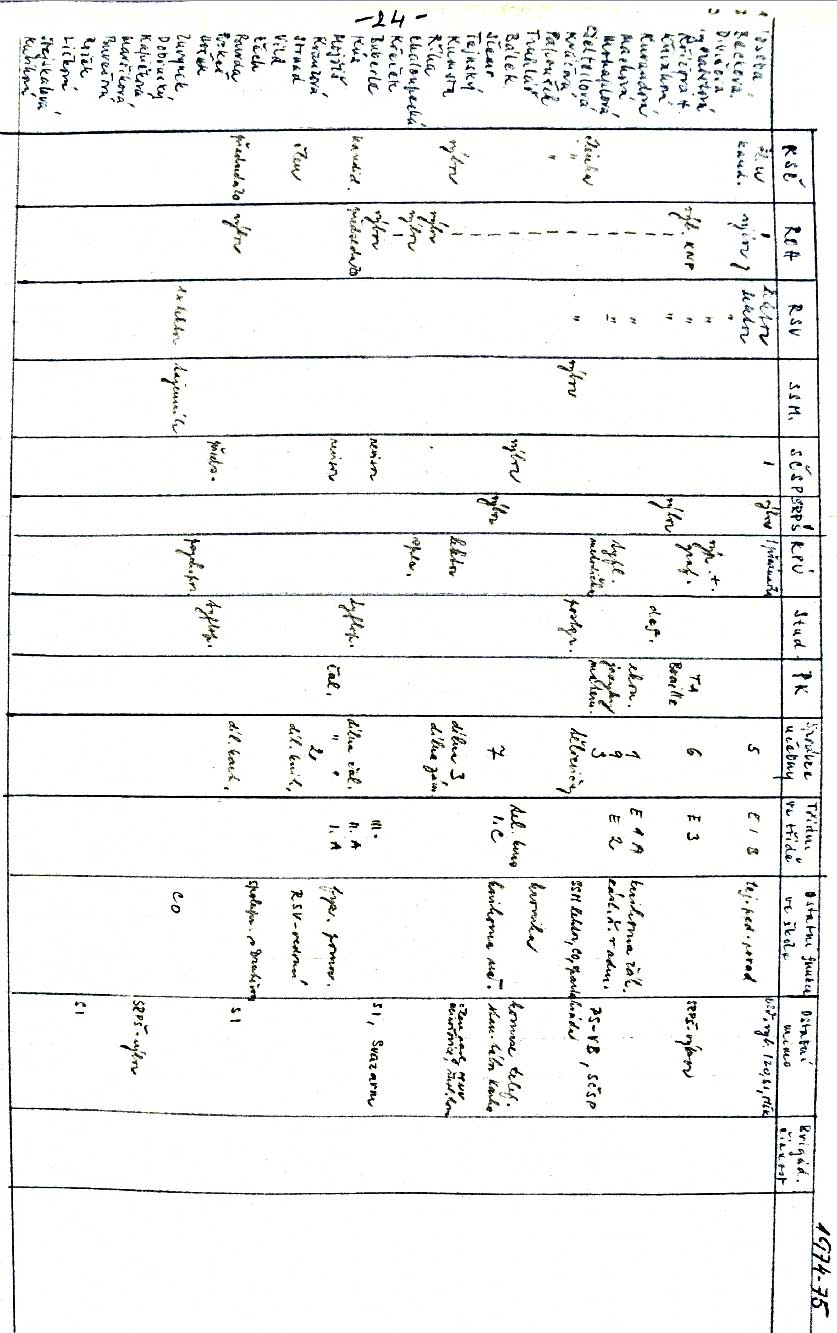 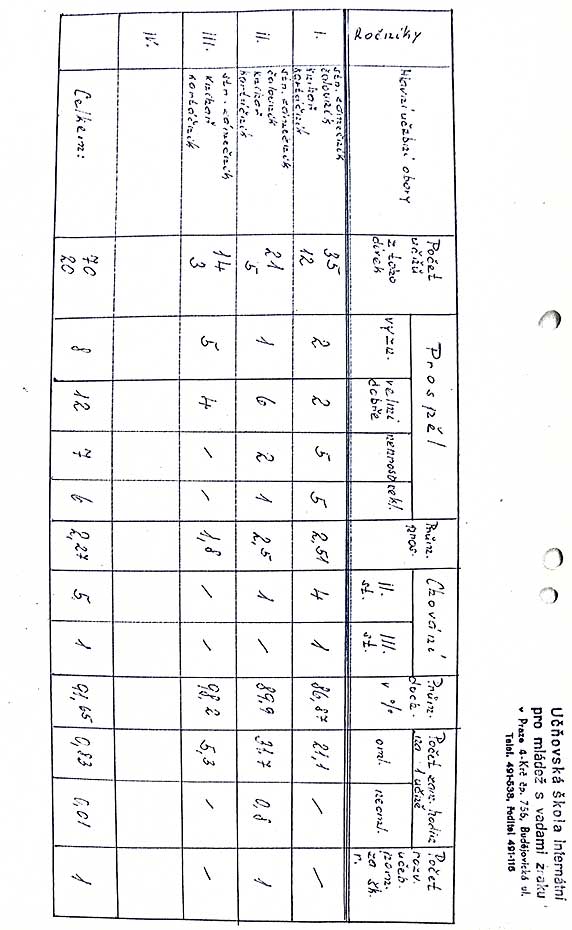 Gottwaldov 9.  6. 1975								opis - originál zaslánVážený soudruhu řediteli.					s. kši. KubecoviV tomto školním roce končí učební poměr v oboru čalouník a dekoratér můj syn, Vojtěch Pálka. U příležitosti ukončení školního roku, chtěl jsem se osobně dostavit na Vaši školu. Jelikož jsem nyní v nemocnici po operaci ledviny, nemohu se k závěru školního roku dostavit.Chci Vám tímto dopisem vyjádřit upřímné díky nás rodičů, za dobrou péči a výchovu našeho syna po dobu tří let, co byl ve Vaší škole. Vyřiďte prosím náš dík i učitelům, vychovatelům, zdravotní sestře i sociálním pracovnicím.Velmi si ceníme my, i syn toho, že jste mu vrátili sebevědomí a otevřeli znovu cestu do dalšího života. Již dnes má zajištěno zaměstnání v místě bydliště v podniku, kde vykonával prázdninové praxe.Ještě jednou Vám všem mnohokrát děkujeme a přejeme Vám mnoho úspěchů ve vaší těžké, ale krásné práci.S pozdravemPálkaKopie zaslána s. kši. KubecoviSTŘEDNÍ PRŮMYSLOVÁ ŠKOLA STROJNICKÁ v PRAZE 5 - SMÍCHOV, PŘEŠLOVA 25Telefon 531165, 53 7412 — Bankovní spojení: SBČS obvodní pobočka  PRAHA • Smíchov, čís. účtu 05.4005.22.Ekonomická škola s vadamizraku	Čj.: 1011/75Budějovická 756	Věc: Poděkování za pomoc při závěru školního roku 1974/75Praha - Krč.	v Praze dne 19.června 1975Ředitelství zdejší školy vyslovuje dík vedení Vaší školy za pomoc Vašich žákyň při pomocných administrativních pracích na závěr školního roku 1974/75. Jejich pomoc znamenala značné odlehčení pracovnic, které v době před maturitami měly jiné přednostní úkoly.Žákyně napsaly dle diktátů téměř všechna komplexní hodnocení žáků všech 4. ročníků a prováděly pomocné práce pro přípravu maturit.Práce přidělené uvedeným soudružkám byly vykonávány přesně a k naprosté spokojenosti.Jedná se o tyto žákyně třídy E3:	Jarmila GejdošováAnna HankovskáMaria ValkováOlga ZborovjanováPři této příležitosti děkujeme rovněž s.profesorce Křížové, která obětavě tuto praxi zajištovala a přímo u nás ve škole žákyně navštěvovala a i jejich práci kontrolovala.Vaše škola připravuje pro naši společnost zrakově postižené žáky tak, že mohou být po zařazení do pracovního procesu platnými členy pracovních kolektivů. Tato činnost Vaší školy spojená s velkou obětavostí celého pedagogického kolektivu je velkým přínosem pro naši socialistickou společnost.Děkujeme za spolupráci a jsme se soudružským pozdravem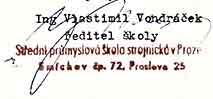 OpisŠkolská správa NVPStaroměstské nám. č. 4Praha 	1Věc: 	Hodnocení ZUZ na UŠI pro mládež s vadami zraku,	Praha 4, Krč, Budějovická 756.ZUZ na UŠI pro mládež s vadami zraku v Praze 4 probíhaly podle plánu stanoveného zkušební komisí a v souladu s platnými předpisy za dobré organizace odbor. učitele s. Bohumila Kůse. Zkoušky byly jak po stránce organizační, tak i ideové dobře zajištěny. Probíhaly v klidném pracovním prostředí. Byla věnována dostatečná pozornosti ideově-politické stránce.ZUZ se zúčastnilo 16 učňů z oborů: čalouník, kartáčník, knihař a strojní zámečník. 3 učňové prospěli s vyznamenáním, 8 učňů prospělo velmi dobře a 5 učňů prospělo.Písemné práce vypracovali učni podle témat v souladu s výrobkem, který zhotovili v praktické časti zkoušek. Čas stanovený normou byl splněn. Písemné zkoušky se konaly dne 2. 6. 1975. Praktické zkoušky se konaly dne 9. - 10. 6. 1975.Ústní zkoušky se konaly dne 11. 6. 1975 ve slavnostně vyzdobené třídě. Otázky byly vhodně voleny a byly zaměřeny k vlastnímu výrobku, jejich zhotovení, technologickému postupu výroby. ZUZ byly rozvrženy do dvou částí. Jedna skupina otázek se zabývala odbornou stránkou a druhá byla věnována politické vyspělosti učňů. ZUZ měly komplexní charakter. Pozornost byla věnována bezpečnosti a hygieně práce.Z výsledků zkoušek lze velmi kladně hodnotit dobrou práci učitelů a vychovatelů. Praktické i písemné práce byly zadány s určitou náročností pro každý obor. Hodnocení a výsledky učňů byly v souladu s průběžnými teoretickými i praktickými výsledky, jichž učňové dosahovali během tříleté učební doby. Všichni učni zodpovědně přistupovali k ZUZ, byli vkusně oblečení, jejich chování a vystupování odpovídalo požadavkům ZUZ.František Herdapředseda zkušební komise ZUZProvedené akce a přednášky v internátě školy v r. 1974-75ZáříŘíjenListopadProsinecLedenÚnorBřezenDubenKvětenČervenSlovenské národní povstáníStátní svátek BLRDen horníkůDen tiskuPsychologie mládeže s vadami zraku /Dr. Čálek/Fonotéka spojená s tancemČeskoslovenská lidová armádaŠkolení všech žáků, CO v Modrém pavilonuCitové vztahy dospívající mládeže s vadami zraku /Dr. Čálek/Vyhlášení samostatnosti ČSR - 1918Den znárodnění 28. října 1945 - Schválení zákona o čs. federaciIndividuální pohovory s Dr. ČálkemFonotéka spojená s tancemListopad - Výchova k rodičovství /Dr Blažek/VŘSR - plk. NovákHudební pořad ke dni slepců se zpěvy B. SmetanyHudební skupinaVeselý večer "Smějte se s námi - vedl s. Hübner z MotorletuTaneční zábava s programem ke Dni slepců /Žofín/Fonotéka spojená s tancemSexuální výchova pro hochy - Dr MarešSexuální výchova pro dívky - Dr RiegloviMikulášská zábava, rozdávání dárků a tanecSoutěžní večer žáků spojený s rozdělením odměnFonotéka spojená s tancemPřednáška na téma alkoholismu a kriminalityVýznam genetiky - přednáška Hudební diskotékaI. Lenin a jeho světový význam /přednáška ve všech skup/. Psychologie nevidomé mládeže - prof. SoučekFonotéka spojená s tancemÚnorové události v roce 1948Hudební diskotékaHudební večer - vystoupení Václava NeckářeProf. Souček - diskuze k tématu předcházející přednáškyFonotéka spojená s tancemMDŽDen učitelů a výročí J. A. KomenskéhoHudební diskotéka - s. KotálTechnika zítřka a cesty moderní dopravy - přednáškaRakety a lety do vesmíru - přednáškaHudební večer s "Chrpami"Fonotéka spojená s tancemVýznam 30. výročí osvobození ČSRHudební večer - diskotékaFonotéka spojená s tancemÚčast všech žáků na oslavách 1. májeÚčast všech žáků na oslavách osvobozeni ČSSR v parku J. Fučíka Fonotéka spojená s tancemVycházky po Praze, návštěvy kulturních a historických památek Rozloučení se žáky 3. ročníků za účasti všech žáků a vychovatelůúčastomluvenoneomluveno1. Burda Václav17102. Delteilová Božena14403. Klímová Marie10804. Komsta Josef15305. Kváčová Milena13416. Papoušek Jaroslav16207. Strnad Antonín1800průměr81,7 %